English Language InstituteStudent Progress Reportawareness = You watch Mom make a cake, ask questions and get explanations; 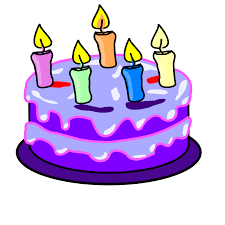 imitation = Your hand is on Mom's hand as she works. You follow her, get little jobs and try to be like her; dependence = Mom is following you, standing over your shoulder. As you practice more, she moves away; independence: It's your cake now. Mom could help you perfect it, but it's your decision. 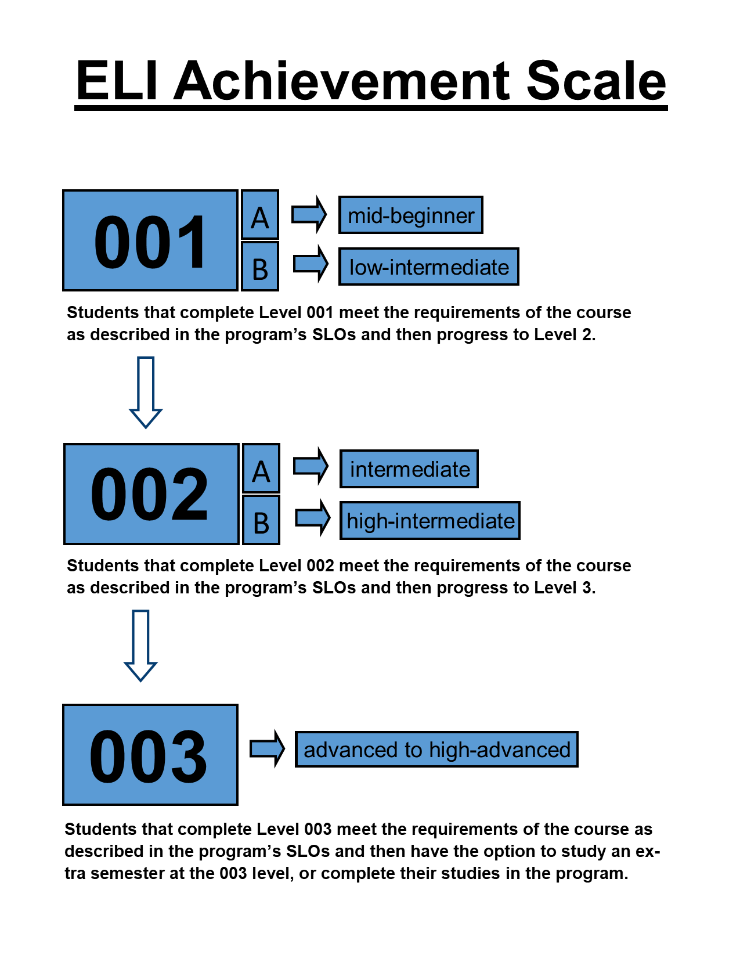 Course: VocabularyLevel: 002Session:Date:Student:Student:Instructor:Instructor:002-A Student Learning Outcomes: awarenessimitationdependenceindependenceUse an English-English learners’ dictionary, such as the Cambridge Advanced Learner’s DictionaryGuess the meaning of more advanced words based on knowledge of prefixes, suffixes and rootsUnderstand and use a wider range of synonyms and antonyms (e.g. good/beneficial or go/head out) in speaking and writingCorrectly use word family forms in oral and written production (e.g. word, wordy, reword, wordsmith)Correctly use a growing collection of more idioms and phrasal verbs in speaking and writingIdentify language-based false cognates and use them correctly, according to the student’s needsRecognize and begin to use learned vocabulary according to its connotative meaning in speaking and writingUse collocations (e.g. heavy rain, heavy sleeper, heavy drinker) in speaking and writingUnderstand the function of commonly used subordinating conjunctions, such as “when,” “because,” “even though”002-B Student Learning Outcomes: awarenessimitationdependenceindependenceGuess meaning of increasingly advanced academic words based on prefixes, suffixes and rootsUnderstand and use an increasingly wide variety of synonyms and antonyms for academic vocabulary, in speaking and writingCorrectly use a growing collection of complex idioms and phrasal verbs with fluency and confidence in speaking and writingUnderstand and use increasingly complex vocabulary according to its connotative meaning in speaking and writingCorrectly use a wider variety of collocations in speaking and writingCorrectly use a wider variety of word family forms with confidence in speaking and writingDefine and use modals appropriately according to register in speaking and writingUse collocations with increasing frequency and fluency in oral and written productionGroup vocabulary words according to increasingly unfamiliar, complex and abstract categoriesAdditional Teacher Comments/Feedback:Grade:Attendance:+80%  Y / N